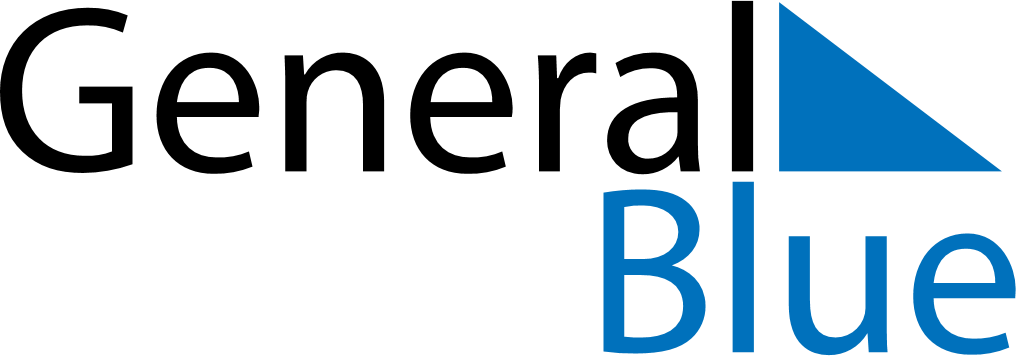 February 2024February 2024February 2024February 2024February 2024February 2024Tolbo, Bayan-Olgiy, MongoliaTolbo, Bayan-Olgiy, MongoliaTolbo, Bayan-Olgiy, MongoliaTolbo, Bayan-Olgiy, MongoliaTolbo, Bayan-Olgiy, MongoliaTolbo, Bayan-Olgiy, MongoliaSunday Monday Tuesday Wednesday Thursday Friday Saturday 1 2 3 Sunrise: 8:28 AM Sunset: 5:55 PM Daylight: 9 hours and 26 minutes. Sunrise: 8:27 AM Sunset: 5:57 PM Daylight: 9 hours and 29 minutes. Sunrise: 8:26 AM Sunset: 5:58 PM Daylight: 9 hours and 32 minutes. 4 5 6 7 8 9 10 Sunrise: 8:24 AM Sunset: 6:00 PM Daylight: 9 hours and 35 minutes. Sunrise: 8:23 AM Sunset: 6:02 PM Daylight: 9 hours and 38 minutes. Sunrise: 8:21 AM Sunset: 6:03 PM Daylight: 9 hours and 41 minutes. Sunrise: 8:20 AM Sunset: 6:05 PM Daylight: 9 hours and 44 minutes. Sunrise: 8:18 AM Sunset: 6:07 PM Daylight: 9 hours and 48 minutes. Sunrise: 8:17 AM Sunset: 6:08 PM Daylight: 9 hours and 51 minutes. Sunrise: 8:15 AM Sunset: 6:10 PM Daylight: 9 hours and 54 minutes. 11 12 13 14 15 16 17 Sunrise: 8:14 AM Sunset: 6:11 PM Daylight: 9 hours and 57 minutes. Sunrise: 8:12 AM Sunset: 6:13 PM Daylight: 10 hours and 0 minutes. Sunrise: 8:11 AM Sunset: 6:15 PM Daylight: 10 hours and 4 minutes. Sunrise: 8:09 AM Sunset: 6:16 PM Daylight: 10 hours and 7 minutes. Sunrise: 8:07 AM Sunset: 6:18 PM Daylight: 10 hours and 10 minutes. Sunrise: 8:05 AM Sunset: 6:20 PM Daylight: 10 hours and 14 minutes. Sunrise: 8:04 AM Sunset: 6:21 PM Daylight: 10 hours and 17 minutes. 18 19 20 21 22 23 24 Sunrise: 8:02 AM Sunset: 6:23 PM Daylight: 10 hours and 20 minutes. Sunrise: 8:00 AM Sunset: 6:24 PM Daylight: 10 hours and 24 minutes. Sunrise: 7:58 AM Sunset: 6:26 PM Daylight: 10 hours and 27 minutes. Sunrise: 7:57 AM Sunset: 6:28 PM Daylight: 10 hours and 30 minutes. Sunrise: 7:55 AM Sunset: 6:29 PM Daylight: 10 hours and 34 minutes. Sunrise: 7:53 AM Sunset: 6:31 PM Daylight: 10 hours and 37 minutes. Sunrise: 7:51 AM Sunset: 6:32 PM Daylight: 10 hours and 41 minutes. 25 26 27 28 29 Sunrise: 7:49 AM Sunset: 6:34 PM Daylight: 10 hours and 44 minutes. Sunrise: 7:47 AM Sunset: 6:35 PM Daylight: 10 hours and 48 minutes. Sunrise: 7:45 AM Sunset: 6:37 PM Daylight: 10 hours and 51 minutes. Sunrise: 7:43 AM Sunset: 6:39 PM Daylight: 10 hours and 55 minutes. Sunrise: 7:42 AM Sunset: 6:40 PM Daylight: 10 hours and 58 minutes. 